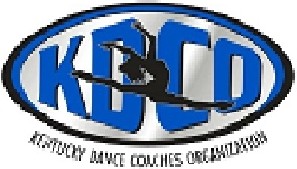        TEAM PERFORMANCE SCORE SHEET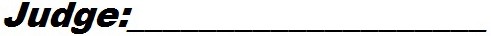 MAX. PTSTEAM SCORECOMMENTSJAZZ EXECUTIONSTYLE, EXTENSION, CONTROL, MUSICALITY10COMMENTSPOM EXECUTIONMOTION PLACEMENT AND VARIETY, CONTROL, PRECISION10COMMENTSHIP HOP EXECUTIONSTYLE,CONTROL, APPROACH,MUSICALITY10COMMENTSKICK EXECUTIONKICK CONTROL, PLACEMENT, EXTENSION10COMMENTSTECHNICAL SKILLSINCORPORATION / EXECUTION OF STYLE SPECIFIC SKILLS10COMMENTSVISUAL LEVEL CHANGES,KICK OPPOSITION, CONTAGIONS, GROUND /GROUP WORK10COMMENTSSTAGINGSPACING, FORMATIONS, TRANSITIONS10COMMENTSUNIFORMITYTEAM PRECISION OF TIMING AND SYNCHRONIZATION10COMMENTSCHOREOGRAPHY CREATIVITY, VARIETY, ORIGINALITY, MUSICAL INTERPRETATION10COMMENTSPERFORMANCE IMPRESSIONPROJECTION, EXPRESSION, AUDIENCE APPEAL10COMMENTSTOTAL